Once you have completed this form please email or post to:Profit through People – Managing People 
Registration Form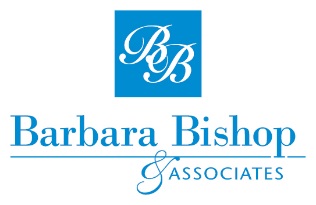 Profit through People – Managing People 
Registration FormProfit through People – Managing People 
Registration FormProfit through People – Managing People 
Registration FormProfit through People – Managing People 
Registration FormProfit through People – Managing People 
Registration FormRockhampton – 19-21 July 2016Apartments on Palmer, 5 Palmer Street, RockhamptonRockhampton – 19-21 July 2016Apartments on Palmer, 5 Palmer Street, RockhamptonRockhampton – 19-21 July 2016Apartments on Palmer, 5 Palmer Street, RockhamptonRockhampton – 19-21 July 2016Apartments on Palmer, 5 Palmer Street, RockhamptonRockhampton – 19-21 July 2016Apartments on Palmer, 5 Palmer Street, RockhamptonRockhampton – 19-21 July 2016Apartments on Palmer, 5 Palmer Street, RockhamptonYOUR DETAILSYOUR DETAILSYOUR DETAILSYOUR DETAILSYOUR DETAILSYOUR DETAILSTitle: Mr / Mrs / Miss/ MsFirst Name:
First Name:
First Name:
Surname:Surname:Address:Address:Address:Address:Address:Address:Town:Town:Town:State:State:Postcode:Phone:Phone:Phone:Mobile:Mobile:Mobile:Email address:Email address:Email address:Email address:Email address:Email address:Employer:Employer:Employer:Employer:Employer:Employer:Any special dietary requirements?Any special dietary requirements?Any special dietary requirements?Any special dietary requirements?Any special dietary requirements?Any special dietary requirements?PAYMENT DETAILSPAYMENT DETAILSPAYMENT DETAILSPAYMENT DETAILSPAYMENT DETAILSPAYMENT DETAILSRegistration Deposit (non-refundable – Can be used for another registration within 12 months). Registration Deposit (non-refundable – Can be used for another registration within 12 months). $300.00  (deducted from the total cost)$300.00  (deducted from the total cost)$300.00  (deducted from the total cost)$300.00  (deducted from the total cost)Full Course Fee/Person (this includes workshop, resource book, morning & afternoon tea, lunches and dinner on the first night.)Full Course Fee/Person (this includes workshop, resource book, morning & afternoon tea, lunches and dinner on the first night.) $1125.00 (plus GST) $1125.00 (plus GST) $1125.00 (plus GST) $1125.00 (plus GST)Discounts Available3 or more participants from the same Company - $956.25/person (plus GST)Early Bird – Book and pay in full one month prior to Course date - $990/person (plus GST)Discounts Available3 or more participants from the same Company - $956.25/person (plus GST)Early Bird – Book and pay in full one month prior to Course date - $990/person (plus GST)Discounts Available3 or more participants from the same Company - $956.25/person (plus GST)Early Bird – Book and pay in full one month prior to Course date - $990/person (plus GST)Discounts Available3 or more participants from the same Company - $956.25/person (plus GST)Early Bird – Book and pay in full one month prior to Course date - $990/person (plus GST)Discounts Available3 or more participants from the same Company - $956.25/person (plus GST)Early Bird – Book and pay in full one month prior to Course date - $990/person (plus GST)Discounts Available3 or more participants from the same Company - $956.25/person (plus GST)Early Bird – Book and pay in full one month prior to Course date - $990/person (plus GST)Total Fee Enclosed/TransferredTotal Fee Enclosed/Transferred$$$$METHOD OF PAYMENTMETHOD OF PAYMENTMETHOD OF PAYMENTMETHOD OF PAYMENTMETHOD OF PAYMENTMETHOD OF PAYMENTHow are you paying for your course?How are you paying for your course?□ Direct Deposit to our Account: BSB124001  Account No. 20153550□ Direct Deposit to our Account: BSB124001  Account No. 20153550□ Direct Deposit to our Account: BSB124001  Account No. 20153550□ Direct Deposit to our Account: BSB124001  Account No. 20153550How are you paying for your course?How are you paying for your course?□ Bank Cheque – Payable to Barbara Bishop□ Bank Cheque – Payable to Barbara Bishop□ Bank Cheque – Payable to Barbara Bishop□ Bank Cheque – Payable to Barbara BishopHow are you paying for your course?How are you paying for your course?□  Send me an invoice for direct debit□  Send me an invoice for direct debit□  Send me an invoice for direct debit□  Send me an invoice for direct debitTERMS & CONDITIONS TERMS & CONDITIONS TERMS & CONDITIONS TERMS & CONDITIONS TERMS & CONDITIONS TERMS & CONDITIONS Deposit & Payment:A minimum deposit of $300 is required to confirm your registration. This deposit is non-refundable.The deposit can be transferred to an alternative course or person for a period of 12 months.To receive the Early Bird offer, full payment must be received at least one month prior to the commencement of the course.If outside of Early Bird offer, the balance of fees must be paid at least 14 days prior to the commencement of the course.Privacy Statement:Barbara Bishop & Associates is committed to ensuring the privacy of all information it collects. Personal information supplied to Barbara Bishop & Associates on this registration form will be used for registration processing, course follow up and project work.Deposit & Payment:A minimum deposit of $300 is required to confirm your registration. This deposit is non-refundable.The deposit can be transferred to an alternative course or person for a period of 12 months.To receive the Early Bird offer, full payment must be received at least one month prior to the commencement of the course.If outside of Early Bird offer, the balance of fees must be paid at least 14 days prior to the commencement of the course.Privacy Statement:Barbara Bishop & Associates is committed to ensuring the privacy of all information it collects. Personal information supplied to Barbara Bishop & Associates on this registration form will be used for registration processing, course follow up and project work.Deposit & Payment:A minimum deposit of $300 is required to confirm your registration. This deposit is non-refundable.The deposit can be transferred to an alternative course or person for a period of 12 months.To receive the Early Bird offer, full payment must be received at least one month prior to the commencement of the course.If outside of Early Bird offer, the balance of fees must be paid at least 14 days prior to the commencement of the course.Privacy Statement:Barbara Bishop & Associates is committed to ensuring the privacy of all information it collects. Personal information supplied to Barbara Bishop & Associates on this registration form will be used for registration processing, course follow up and project work.Deposit & Payment:A minimum deposit of $300 is required to confirm your registration. This deposit is non-refundable.The deposit can be transferred to an alternative course or person for a period of 12 months.To receive the Early Bird offer, full payment must be received at least one month prior to the commencement of the course.If outside of Early Bird offer, the balance of fees must be paid at least 14 days prior to the commencement of the course.Privacy Statement:Barbara Bishop & Associates is committed to ensuring the privacy of all information it collects. Personal information supplied to Barbara Bishop & Associates on this registration form will be used for registration processing, course follow up and project work.Deposit & Payment:A minimum deposit of $300 is required to confirm your registration. This deposit is non-refundable.The deposit can be transferred to an alternative course or person for a period of 12 months.To receive the Early Bird offer, full payment must be received at least one month prior to the commencement of the course.If outside of Early Bird offer, the balance of fees must be paid at least 14 days prior to the commencement of the course.Privacy Statement:Barbara Bishop & Associates is committed to ensuring the privacy of all information it collects. Personal information supplied to Barbara Bishop & Associates on this registration form will be used for registration processing, course follow up and project work.Deposit & Payment:A minimum deposit of $300 is required to confirm your registration. This deposit is non-refundable.The deposit can be transferred to an alternative course or person for a period of 12 months.To receive the Early Bird offer, full payment must be received at least one month prior to the commencement of the course.If outside of Early Bird offer, the balance of fees must be paid at least 14 days prior to the commencement of the course.Privacy Statement:Barbara Bishop & Associates is committed to ensuring the privacy of all information it collects. Personal information supplied to Barbara Bishop & Associates on this registration form will be used for registration processing, course follow up and project work.Barbara Bishop & Associatesbarbarabishop@bigpond.comPO Box 4262, Forest Lake  Qld  4078